FOiS – 17.06T: Wakacje w górach.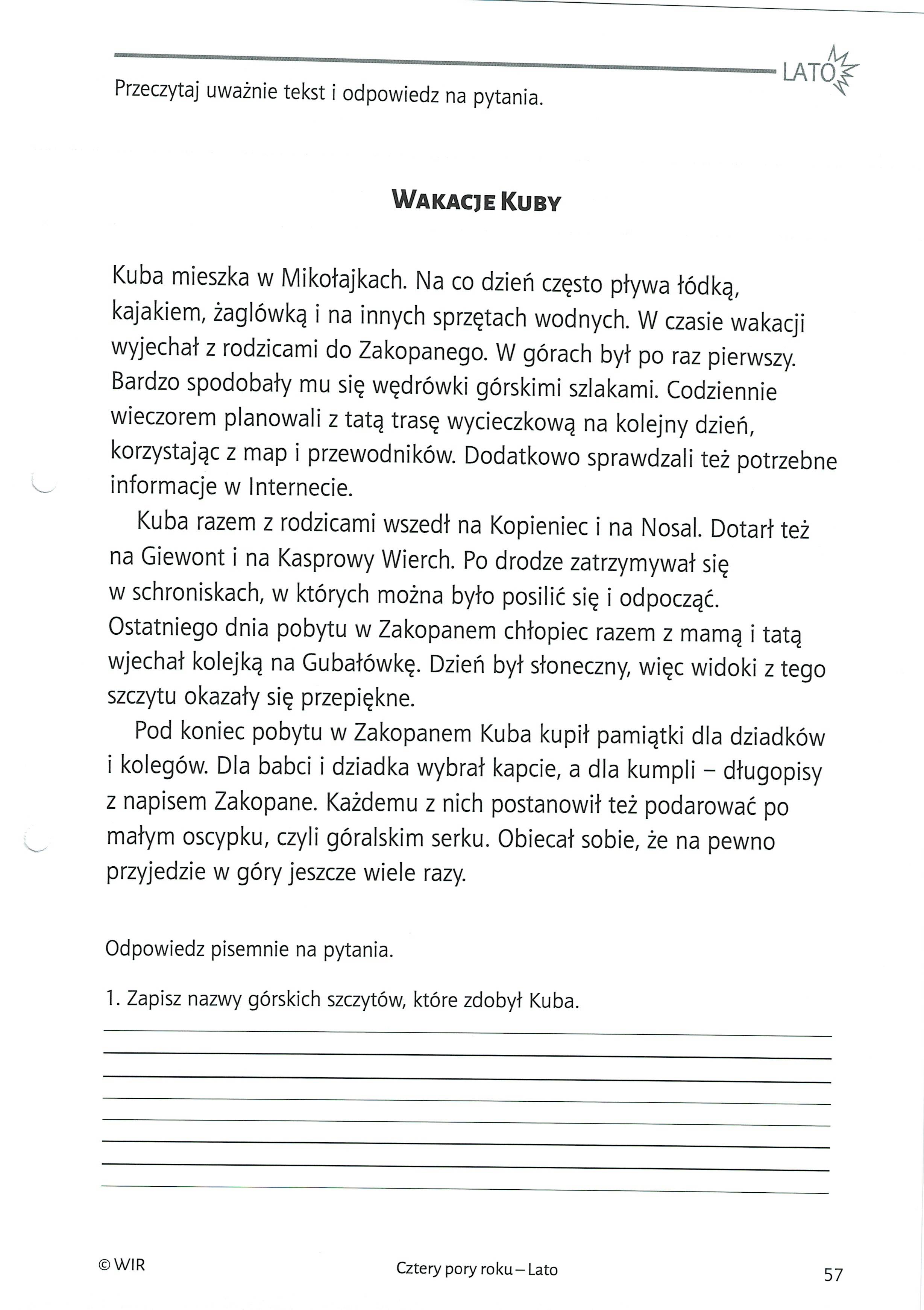 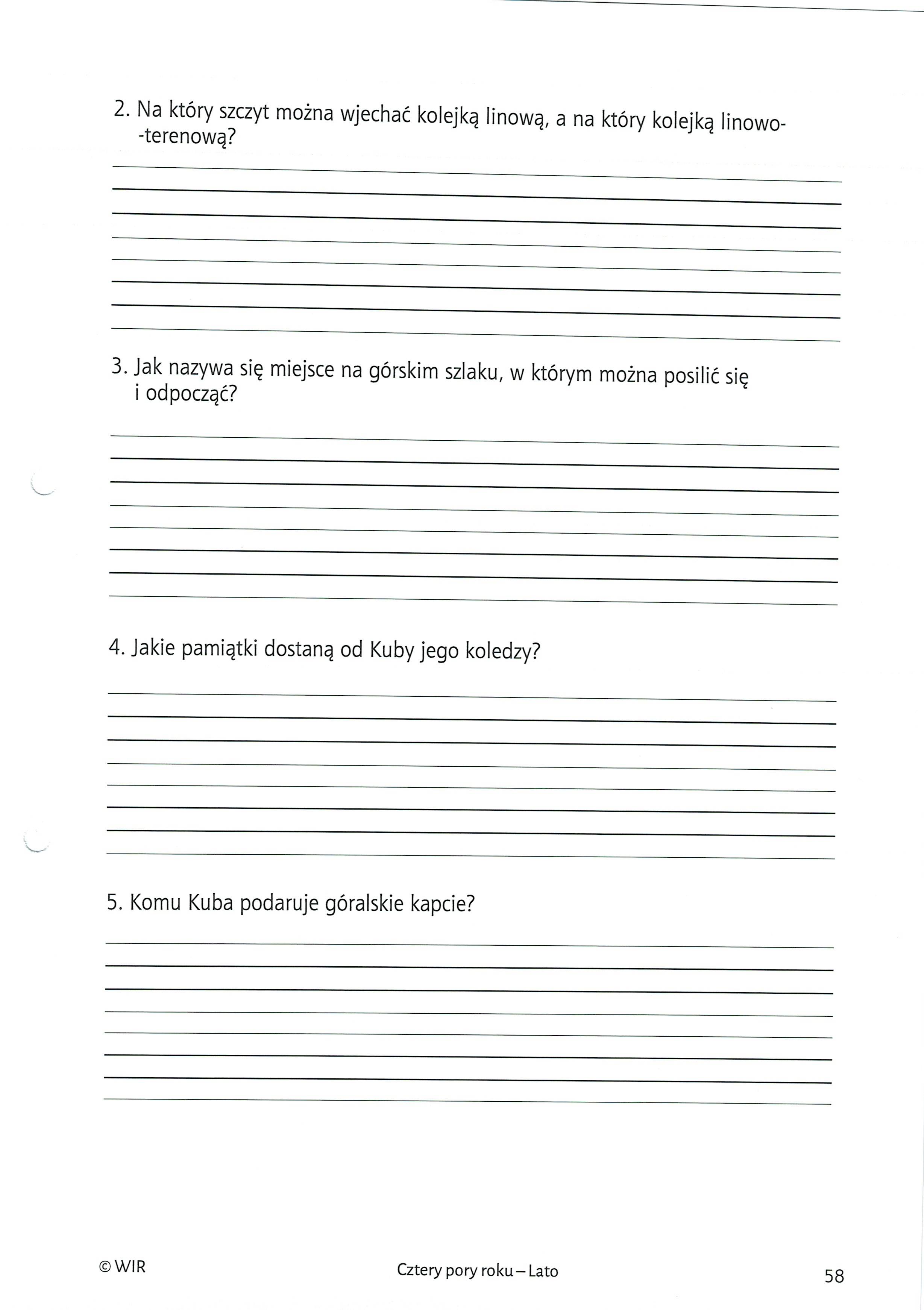 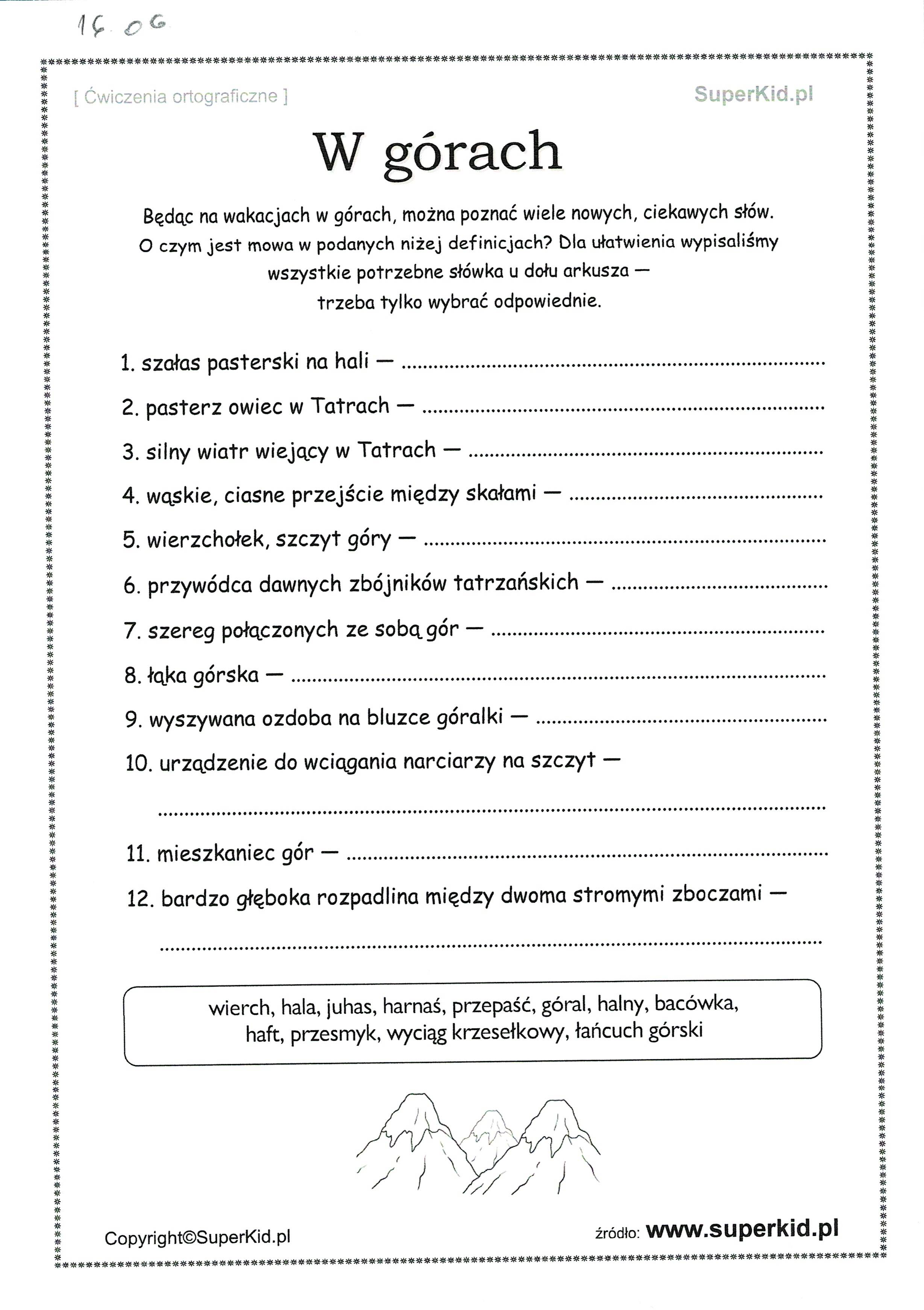 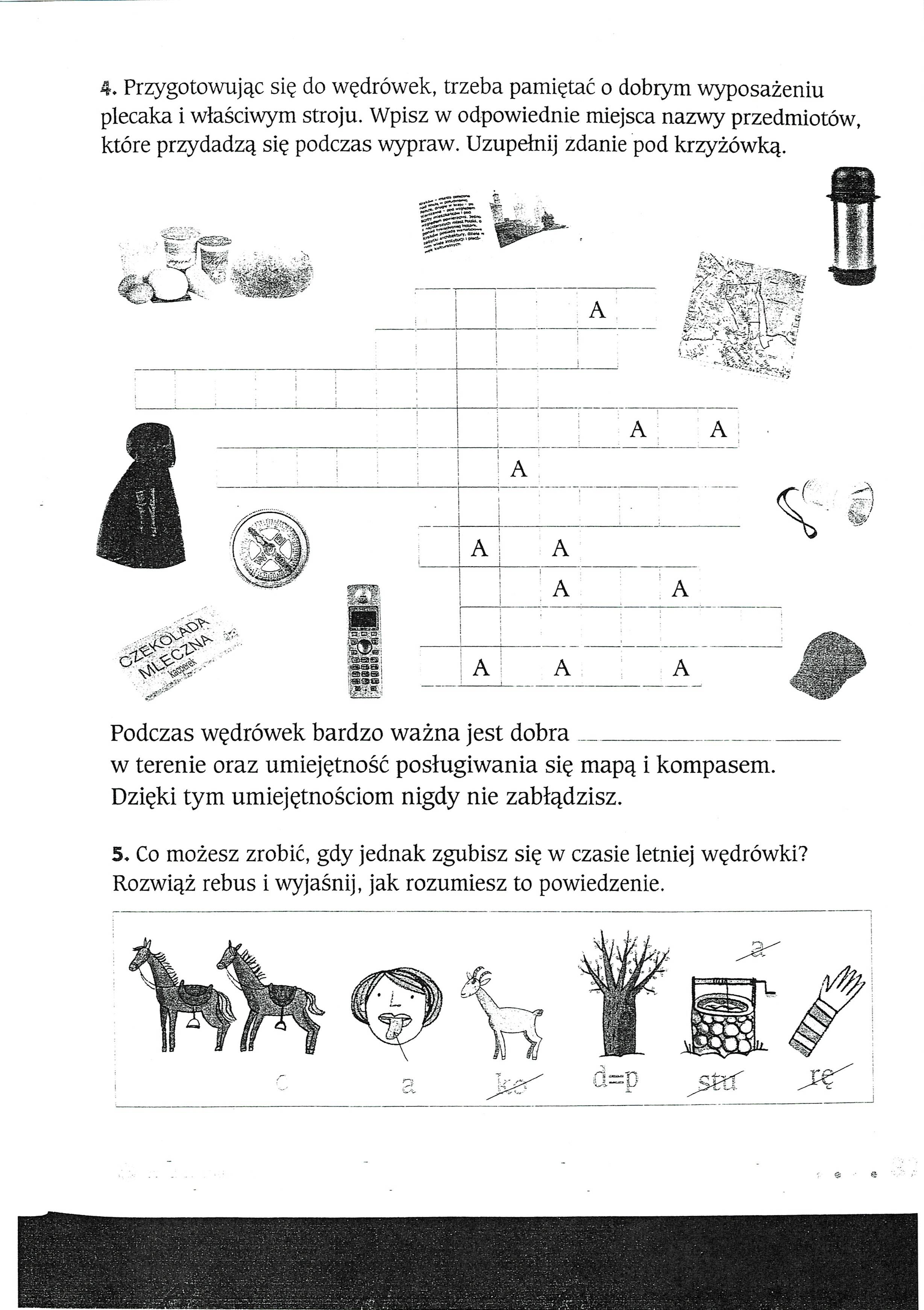 